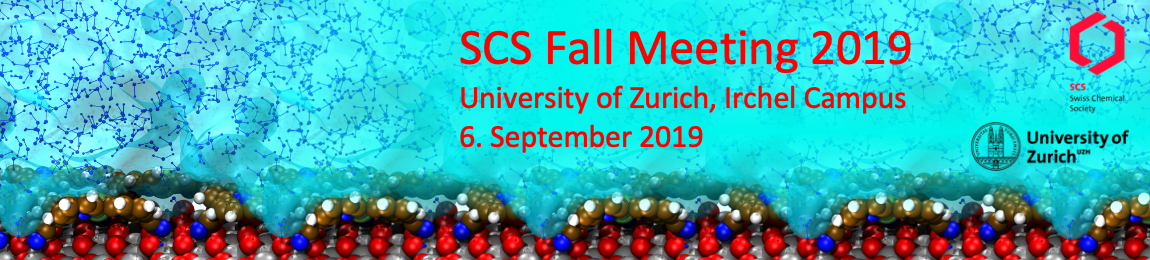 Floor Plan SCS Fall Meeting 2019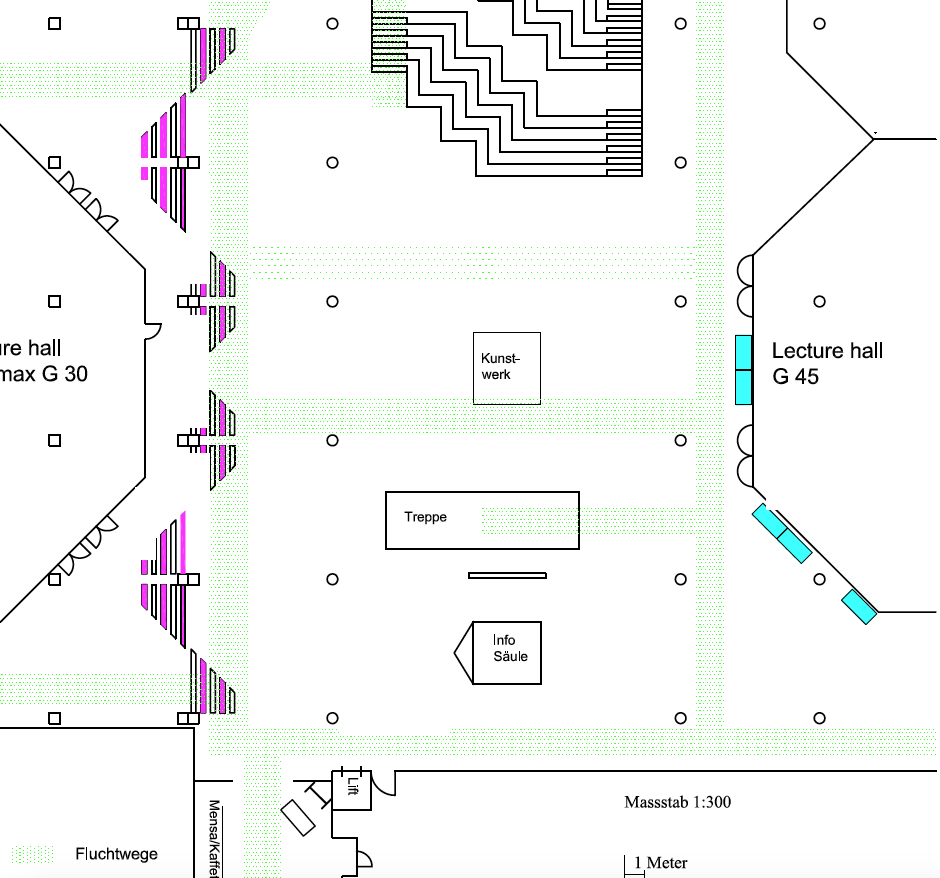 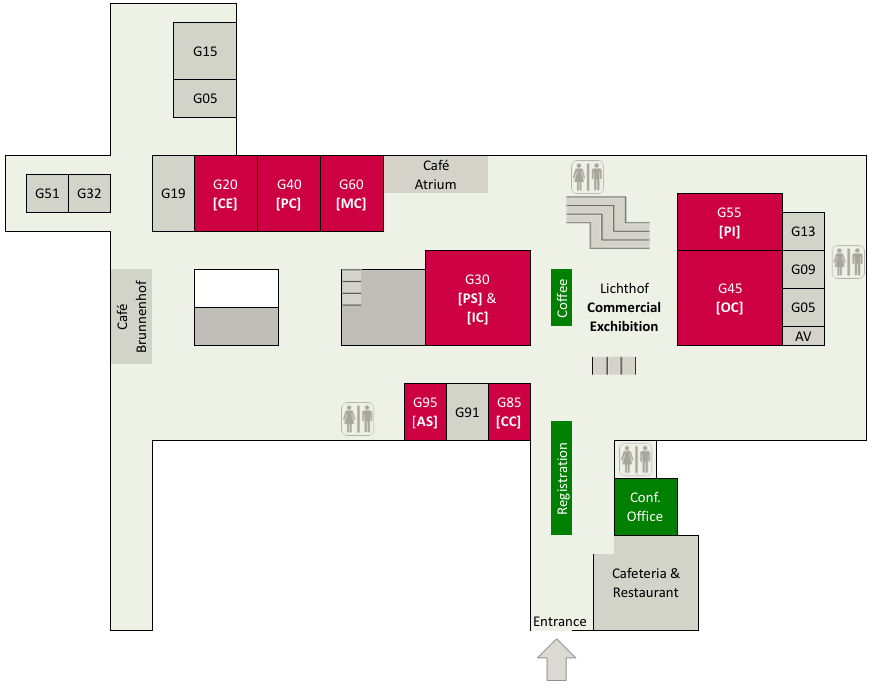 Event NameSCS Fall Meeting 2019DateFri, 06.09.2019LocationUniversity of Zürich, Irchel Campus, Winterthurerstrasse 190, 8057 ZürichFocus/TopicThe SCS Fall Meeting is one of the largest annual scientific events held in Switzerland providing a fantastic and diverse program with contributions from academic and industrial research in all fields of chemistry.The Scientific Program will offer invited and contributed lectures as well as poster presentations in eight topical sessions.AudienceUp to 1’000 Participants (70% students, 20% academics, 10% industrials)Websitehttps://scg.ch/fallmeeting/2019Total budgetCHF 120’000ChairsProf. Roger Alberto, University of Zurich, ariel@chem.uzh.chDr. Hans Peter Lüthi, ETH Zurich, luethi@scg.chSponsoring / Collaboration Event Partner or Sponsor of one of the eight Sessions: CHF 5’000Logo on the website and all symposium documents incl. CHIMIA 7-8/20192 registrations for free (incl. coffee and lunch)30min slot for a scientific talk in the session sponsoredInvitation of 1 company delegate to the Symposium Dinner on 05.09.2019Exhibitor booth Sponsoring possibilities on demand: CHF 1’000 … 5’000Exhibition Exhibitor Plus: CHF 2’500. Preferred booth no:      Booth 9m2Logo on the website and all symposium documents incl. CHIMIA 7-8/20192 registrations for free (incl. coffee and lunch)1 company report in CHIMA or 0.5 page advertisement in CHIMIAInvitation of 1 person to the symposium dinner on Thu, 05.09.2019 Exhibitor Standard: CHF 1’000. Preferred booth no:      Booth 9m2Logo on the website and all symposium documents incl. CHIMIA 7-8/20192 registrations for free (incl. coffee and lunch)CHIMIAServices partially included in Exhibitors Plus package: Advertisement 0.5 page Company report (1 page) Additional advertisement: see CHIMIA flyer 2019. Special rates and discount for SCS corporate membersBookingPlease tick the box above and send form to info@scg.chDavid Spichiger, Executive Director, +41 31 306 92 91, 